I the undersigned declare the information I have provided is true and accurate to the best of my knowledge and have read/ agree to the Camden Climate Fund (business grant) Terms and Conditions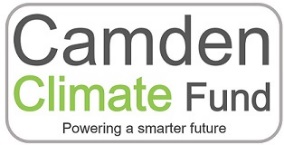                                      Application FormFields marked in bold are mandatorySubmit completed form and documents to: camdenclimatefund@camden.gov.uk                                     Application FormFields marked in bold are mandatorySubmit completed form and documents to: camdenclimatefund@camden.gov.ukAbout your organisation About your organisation Company NameAddressPostcodeNo. Full time employeesAnnual Turnover (£)Camden Climate Change Alliance member?About you TitleFirst nameSurname Job titleTelephoneMobileEmailYour projectSite address for installationPostcodeProject DescriptionWhich measure/s are you applying for?Describe your project. This should include why you need to install the measures and any permissions that are required such as planning, landlord/ freeholder.For renewable energy, please include the size of your installation (kWp) and estimated annual energy production.For energy efficiency, please include your EPC and, if replacing a boiler, the make and model of your current system.TenurePast 1 year of gas consumption (kWh) Past 1 year electricity consumption (kWh)Estimated energy savings (kwh)Please provide kwh of energy consumption for gas and/or electricity separatelyInternal floor area of site (m2)Total cost of installationTotal amount of grant requested (£)Proposed installation dateProposed completion dateAbout your installerCompany NameAddressPostcodeContact Name (if available)TelephoneEmailWebsite Supporting documents Landlord/ freeholder permission (if required)Please include a letter stating your landlord or freeholder gives permission to install specified measures (with contact details)Quote from installerFor renewables: Outline from MCS installerFor energy efficiency measures: Energy Performance CertificatePhotosBank detailsAccount nameAccount numberSort codeBank nameBank addressFull name Date 